Osnovna škola – Scuola elementare RIVARELA
Emonijska  4, 52466 Novigrad – Cittanova
Email: ured@os-rivarela-novigrad.skole.hr
Tel: +385(0) 52 757 005 / Fax: +385(0) 52 757 218
OIB: 27267656235    MB: 03036413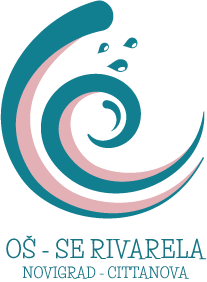 IBAN: HR95 2380 0061 1200 0284 3
KLASA: 400-02/22-01/01UR.BROJ: 2105-4-14-22-3Novigrad, 22.03.2022.OBRAZLOŽENJE IZVRŠENJAFINANCIJSKOG PLANA ZA 2021.G.U 2021.g. ostvareni su ukupni prihodi u iznosu od 8.712.498,75 kn, te ukupni rashodi u iznosu od 8.689.091,50 kn. Ostvaren je višak prihoda u iznosu od 23.407,25 kn. Tu treba uzeti u obzir da je nakon prebijanja metodoloških viškova i manjkova, metodološki manjak za 2021.g. 2.781,00 kn, što je više pojašnjeno u bilješkama uz financijska izvješća za 2021.g.Općenito govoreći ostvareni prihodi i rashodi su na razini 97% od planiranih.Sredstva u cijelosti su namjenski utrošena i to:Od strane MZOŠ za plaće, materijalna prava: jubilarne nagrade, prijevoz djelatnika, dar djeci, božićnice, regres i ostale pomoći. Osim toga financirana je nabava školskih udžbenika i školske lektire. Decentralizirana sredstva utrošena su za financiranje materijalnih troškova poslovanja, prijevoza učenika, te tekućeg i investicijskog održavanja postrojenja i opreme  i zgrade škole.U ovoj godini je Istarska županija uz redovno financiranje, dodatna sredstva izdvojila za tekuće i investicijsko održavanje, te nabavu opreme za školu.Sredstva iz proračuna Grada Novigrada za financiranje materijalnih troškova poslovanja, sufinanciranja učenika za prehranu, izborni i dodatni izvannastavni program, te nabavku knjiga za školsku knjižnicu.Rashodi školske kuhinje manji su u odnosu na planirane, te je ostvaren višak prihoda. Isto tako ostvaren je višak prihoda kod produženog boravka, iako su se povaćeli rashodi  produženog boravka. Glazbena škola je ostvarila višak prihoda. Novigradsko proljeće se ove godine održalo online radi epidemiološke situacije. Zbog manjeg broja prijava i snižene kotizacije, ostvaren je manjak koji se pokriva akumuliranim viškom iz prethodnih godina.S obzirom na epidemiološke mjere koje su bile na snazi tijekom 2021.g., dio planiranih aktivnosti nije održan, a dio je održan u ograničenom okviru.	Ravnateljica:	Davorka Parmač, prof.